17 ноября в Доме Культуры «Кутейниковский» состоялась музыкально-поэтическая встреча в форме литературной гостиной "Дар, предназначенный судьбой". Мы решили показать публике людей, чьё творчество вошло в сборник стихов и песен поэтов Зимовниковского района к юбилею посёлка Зимовники "Мой край родной, мои Зимовники". В сборник вошли песни и стихи жителей нашей станицы. Своим творчеством зрителей порадовали местные авторы стихов и песен: Елена Жищенко, Ирина Степаненко, Александр Белышев, Евгений Чернышов. Стихи Василия Ивановича Личман прочли участники студии художественного чтения Анастасия Матвеюк, Ксения Ерилкина, Данил Лобанов, Андрей Федченко. Песню Евгения Чернышова "Моя станица" исполнил Озодбек Эржанов, стихотворение "Откуда начинается мой род" прочёл Иван Бойченко. Кроме, на мероприятии присутствовали гости из города Волгодонска: Любовь Грохольская, Валерий Иванович Машинский, Михаил  и Наталья Чарупа, Раиса Сергеева и многие другие, во главе с  поэтом, членом союза писателей России, председателем региональной общественной организации литераторов «Волго-Дон», главным редактор журнала «Волго-Дон» Алексеем Ивановичем Кеда. Кульминацией мероприятия стала презентация, выпущенного в этом году, сборника Александра Щука под названием "Капитан".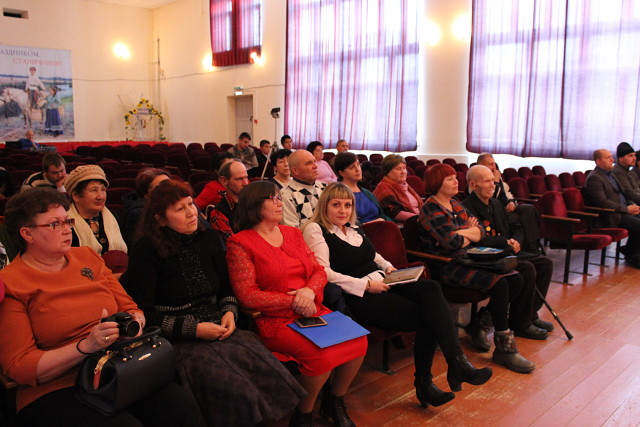 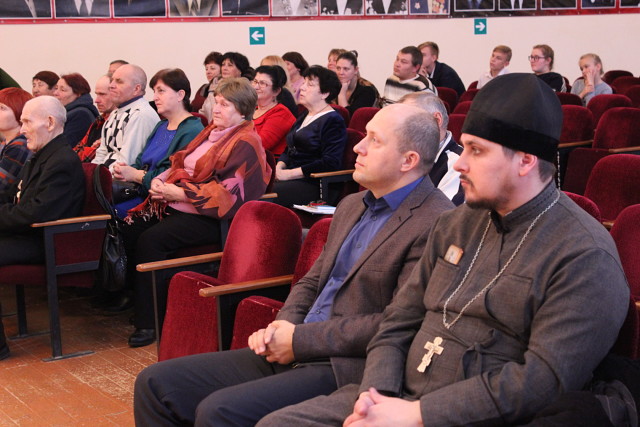 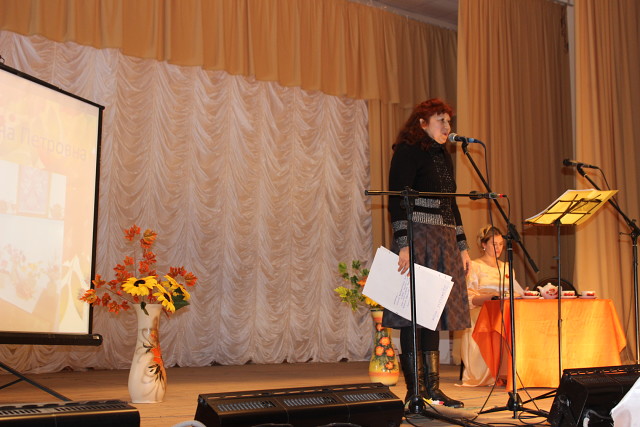 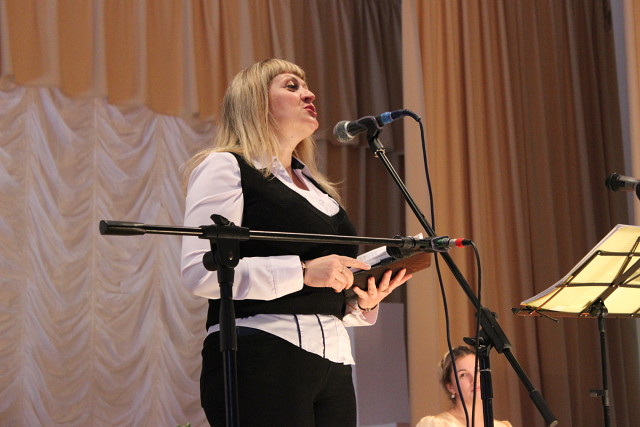 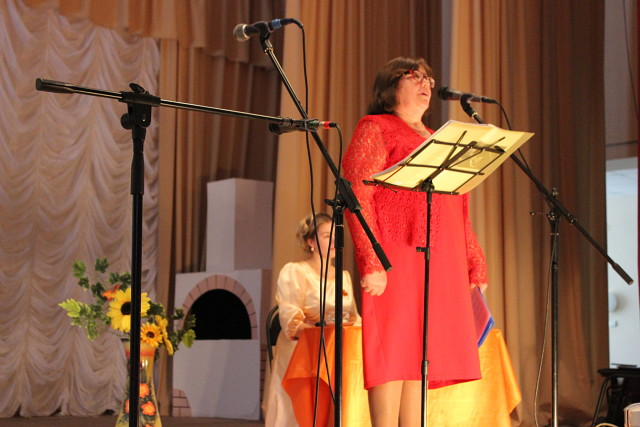 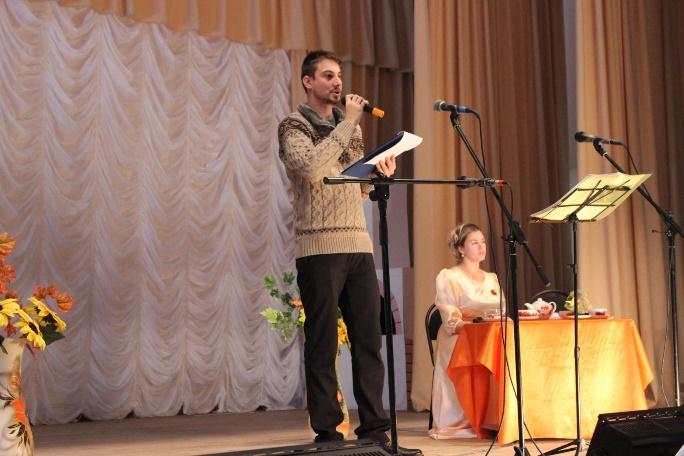 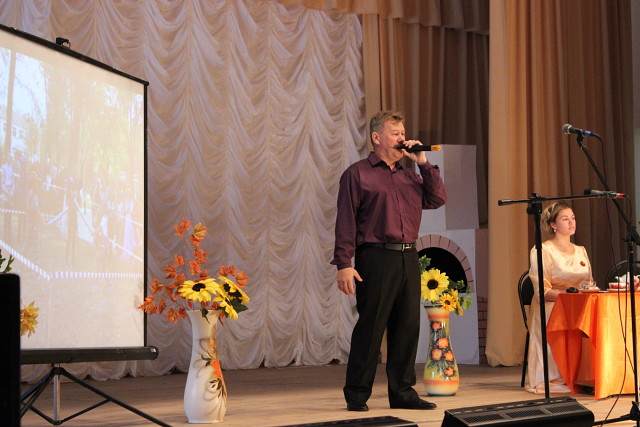 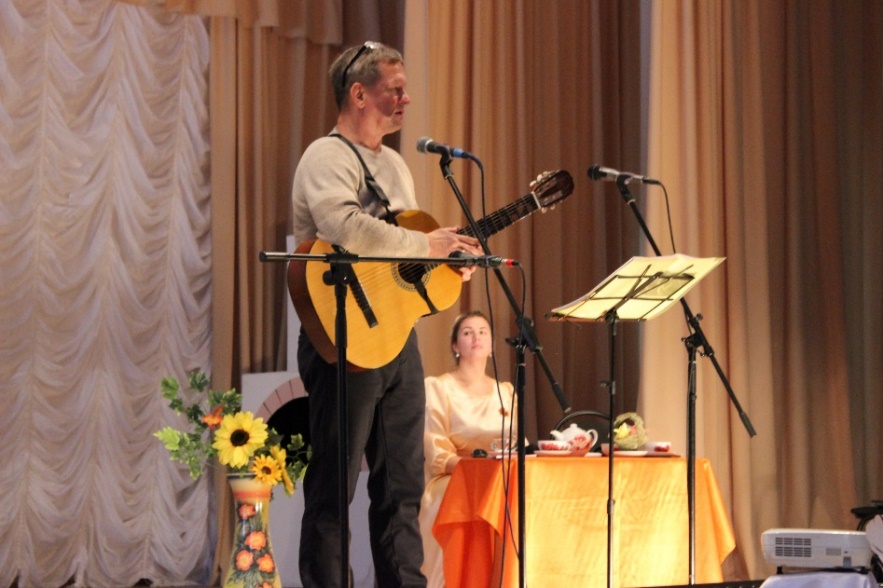 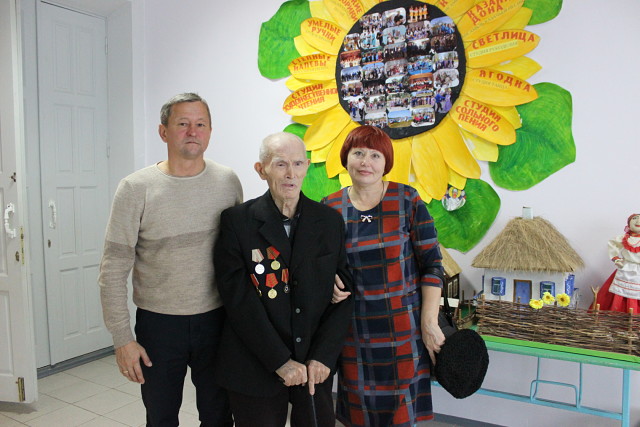 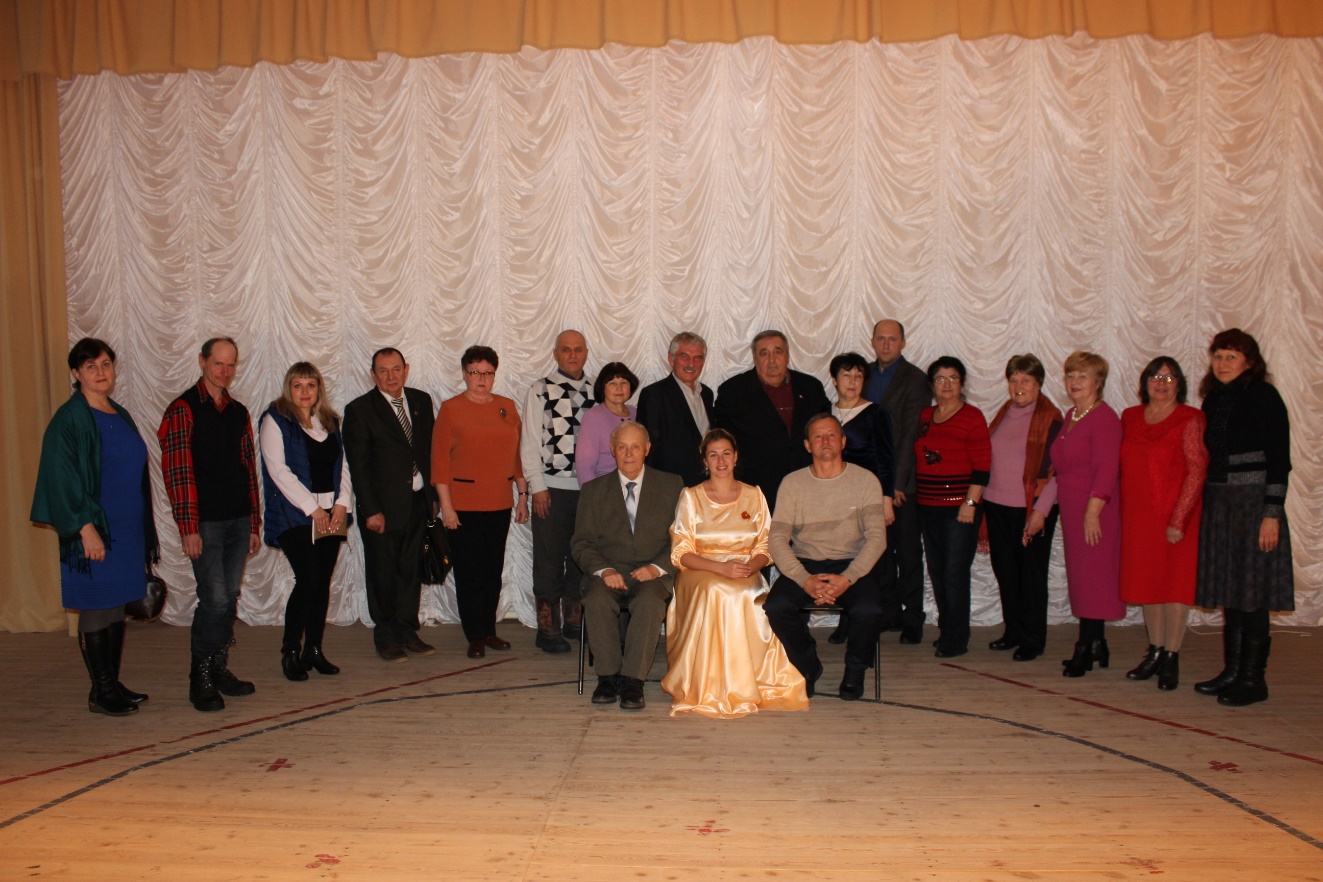 